РЕШЕНИЕО принятии решения о внесении изменений в Решение Городской Думы Петропавловск-Камчатского городского округа от 06.05.2013 № 71-нд «О порядке предоставления жилых помещений муниципального специализированного жилищного фонда в Петропавловск-Камчатском городском округе»Рассмотрев проект решения о внесении изменений в Решение Городской Думы Петропавловск-Камчатского городского округа от 06.05.2013 № 71-нд 
«О порядке предоставления жилых помещений муниципального специализированного жилищного фонда в Петропавловск-Камчатском городском округе», внесенный исполняющим полномочия Главы Петропавловск-Камчатского городского округа Ивановой Ю.Н., в соответствии со статьей 28 Устава Петропавловск-Камчатского городского округа Городская Дума Петропавловск-Камчатского городского округаРЕШИЛА:1. Принять Решение о внесении изменений в Решение Городской Думы Петропавловск-Камчатского городского округа от 06.05.2013 № 71-нд 
«О порядке предоставления жилых помещений муниципального специализированного жилищного фонда в Петропавловск-Камчатском городском округе».2. Направить принятое Решение Главе Петропавловск-Камчатского 
городского округа для подписания и обнародования.РЕШЕНИЕот 24.06.2022 № 471-ндО внесении изменений в Решение Городской Думы Петропавловск-Камчатского городского округа от 06.05.2013 № 71-нд «О порядке предоставления жилых помещений муниципального специализированного жилищного фонда в Петропавловск-Камчатском городском округе»Принято Городской Думой Петропавловск-Камчатского городского округа(решение от 22.06.2022 № 1195-р)1. Пункт 1.3 изложить в следующей редакции:«1.3. Жилые помещения муниципального специализированного жилищного фонда, принадлежащие на праве собственности городскому округу, предназначаются для временного проживания граждан и предоставляются гражданам, не обеспеченным жилыми помещениями в городском округе, в соответствии с Жилищным кодексом Российской Федерации.Граждане, совершившие действия по отчуждению жилого помещения (доли в праве общей долевой собственности на жилое помещение), в результате которых они могут быть признаны нуждающимися в жилых помещениях специализированного жилищного фонда, принимаются на учет в качестве нуждающихся в жилых помещениях специализированного жилищного фонда не ранее чем через 3 года со дня совершения указанных действий (за исключением жилых помещений в общежитиях).».2. Абзац третий подпункта 1.8.1 пункта 1.8 дополнить словами «, а также при выявлении факта совершения действий по отчуждению жилого помещения (доли в праве общей долевой собственности на жилое помещение) до истечения срока, указанного в абзаце втором пункта 1.3 настоящего Решения (в случае обращения гражданина с заявлением о предоставлении служебного жилого помещения)».3. Настоящее Решение вступает в силу после дня его официального 
опубликования.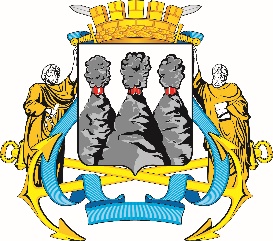 ГОРОДСКАЯ ДУМАПЕТРОПАВЛОВСК-КАМЧАТСКОГО ГОРОДСКОГО ОКРУГАот 22.06.2022 № 1195-р49-я сессияг.Петропавловск-КамчатскийПредседатель Городской Думы Петропавловск-Камчатского городского округа Г.В. МонаховаГОРОДСКАЯ ДУМАПЕТРОПАВЛОВСК-КАМЧАТСКОГО ГОРОДСКОГО ОКРУГАГлава Петропавловск-Камчатского городского округаК.В. Брызгин